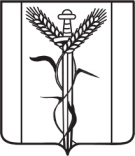     Совет  Красноармейского сельского поселения     Ейского районаРЕШЕНИЕот  14 ноября 2017 года                                                                                  №  117                                                       пос. КомсомолецОб опубликовании прогноза социально-экономического развития (индикативного  плана) Красноармейского сельского поселения Ейского района  на 2018 год и на плановый период 2019-2020 годов, назначении даты проведения публичных слушаний,    создании   организационного   комитета    по     проведению публичных слушаний на территории Красноармейского сельского поселения             Ейского районаВ соответствии со статьей 28 Федерального закона от 6 октября 2003 года № 131-ФЗ «Об общих принципах организации местного самоуправления в Российской Федерации», со статьей 17 Устава Красноармейского сельского поселения Ейского района, Совет Красноармейского сельского поселения Ейского района РЕШИЛ:1. Опубликовать прогноз социально-экономического развития (индикативный  план) Красноармейского сельского поселения Ейского района  на 2018 год и на плановый период 2019-2020 годов в установленном законом порядке (приложение №1).2. Назначить проведение публичных слушаний по теме «Рассмотрение прогноза социально-экономического развития (индикативного плана) Красноармейского сельского поселения Ейского района  на 2018 год и на плановый период 2019-2020 годов» на 28 ноября 2017 года.3. Создать организационный комитет (оргкомитет)  по проведению   публичных слушаний по теме «Рассмотрение прогноза социально-экономического развития (индикативного  плана) Красноармейского сельского поселения Ейского района  на 2018 год и на плановый период 2019-2020 годов» и утвердить его состав (приложение № 2).4. Предложения по теме публичных слушаний,  указанной в пункте 1 настоящего решения, принимаются организационным комитетом по адресу:   пос. Комсомолец, ул. Школьная, 19, администрация Красноармейского сельского поселения Ейского района, не позднее чем за 10 дней до даты проведения публичных слушаний. 5. Общему отделу администрации Красноармейского сельского поселения Ейского района (Трошкинева) разместить информацию, указанную в п. 1, 2 и 4 настоящего решения  на официальном сайте Красноармейского сельского поселения Ейского района  в сети Интернет и обнародовать в течение трех дней со дня его подписания.6. Контроль    за     выполнением     настоящего    решения возложить на  начальника  общего отдела администрации  Красноармейского     сельского  поселения  Ейского района  И.А. Трошкиневу.7. Настоящее   решение   вступает    в   силу со   дня    его  обнародования.Глава Красноармейского сельского поселения Ейского района                                                                       А.А. БурнаевПрогноз социально-экономического развития (индикативный  план) Красноармейского сельского поселения Ейского района  на 2018 год и плановый период 2019 и 2020 годыНачальник финансового отдела                                                          С.А. ИгнашоваПОРЯДОКучета предложений и участия граждан в обсуждении проекта индикативного плана социально — экономического развития Красноармейского сельского поселения Ейского района  на 2018 год и на плановый период 2019-2020 годов1. Население Красноармейского сельского поселения Ейского района с момента опубликования обсуждении проекта индикативного плана социально — экономического развития Красноармейского сельского поселения Ейского района  на 2018 год и на плановый период 2019-2020 годов вправе участвовать в его обсуждении в следующих формах:1) проведения собраний граждан по месту жительства;2) массового обсуждения обсуждении проекта индикативного плана социально — экономического развития Красноармейского сельского поселения Ейского района  на 2018 год и на плановый период 2019-2020 годов, предусмотренным настоящим Порядком; 3) проведения публичных слушаний по обсуждении проекта индикативного плана социально — экономического развития Красноармейского сельского поселения Ейского района  на 2018 год и на плановый период 2019-2020 годов;4) в иных формах, не противоречащих действующему законодательству.2. Предложения о дополнениях и (или) изменениях по опубликованному обсуждении проекту индикативного плана социально — экономического развития Красноармейского сельского поселения Ейского района  на 2018 год и на плановый период 2019-2020 годов (далее - предложения), выдвинутые населением на публичных слушаниях, указываются в итоговом документе публичных слушаний, который передается в рабочую группу по учету предложений по обсуждении проекта индикативного плана социально — экономического развития Красноармейского сельского поселения Ейского района  на 2018 год и на плановый период 2019-2020 годов (далее – рабочая группа).3. Предложения населения к опубликованному проекту индикативного плана социально — экономического развития Красноармейского сельского поселения Ейского района  на 2018 и на плановый период 2019-2020 годов год могут вноситься в течение 5 дней со дня его опубликования в рабочую группу и рассматриваются ею в соответствии с настоящим Порядком.4. Внесенные предложения регистрируются рабочей группой.5. Предложения должны соответствовать Конституции РФ, требованиям Федерального закона от 06.10.2003 г. № 131-ФЗ "Об общих принципах организации местного самоуправления в Российской Федерации", Бюджетному Кодексу РФ, федеральному законодательству, законодательству Краснодарского края.6. Предложения должны соответствовать следующим требованиям:1) должны обеспечивать однозначное толкование положений проекта индикативного плана социально — экономического развития Красноармейского сельского поселения Ейского района  на 2018 год и на плановый период 2019-2020 годов .2) не допускать противоречие, либо несогласованность с иными положениями проекта индикативного плана социально — экономического развития Красноармейского сельского поселения Ейского района  на 2018 год и на плановый период 2019-2020 годов.7. Предложения, внесенные с нарушением требований и сроков, предусмотренных настоящим Порядком, по решению рабочей группы могут быть оставлены без рассмотрения.8. По итогам изучения, анализа и обобщения внесенных предложений рабочая группа составляет заключение.9. Заключение рабочей группы на внесенные предложения должно содержать следующие положения:1) общее количество поступивших предложений;2) количество поступивших предложений, оставленных в соответствии с настоящим Порядком без рассмотрения;3) отклоненные предложения ввиду несоответствия требованиям, предъявляемым настоящим Порядком;4) предложения, рекомендуемые рабочей группой к отклонению;5) предложения, рекомендуемые рабочей группой для внесения в текст проекта индикативного плана социально — экономического развития Красноармейского сельского поселения Ейского района  на 2018 год и на плановый период 2019-2020 годов.10. Рабочая группа представляет в Совет Красноармейского сельского поселения Ейского района свое заключение и материалы деятельности рабочей группы с приложением всех поступивших предложений. 11. Перед решением вопроса о принятии (включении в текст проекта индикативного плана социально — экономического развития Красноармейского сельского поселения Ейского района  на 2018 год и на плановый период 2019-2020 годов или отклонении предложений Совет Красноармейского сельского поселения Ейского района в соответствии с регламентом заслушивает доклад председателя на сессии Совета Красноармейского сельского поселения Ейского района, либо уполномоченного члена рабочей группы о деятельности рабочей группы.12. Итоги рассмотрения поступивших предложений с обязательным содержанием принятых (включенных в обсуждении проекта индикативного плана социально — экономического развития Красноармейского сельского поселения Ейского района  на 2018 год и на плановый период 2019-2020 годов предложений подлежат опубликованию.Начальник финансового отдела                                                          С.А. ИгнашоваСОСТАВорганизационного комитета по проведению публичных слушаний по теме: «Рассмотрение проекта индикативного плана социально-экономического развития Красноармейского сельского поселения Ейского на 2018 год и на плановый период 2019-2020 годов»Начальник финансового отдела                                                          С.А. ИгнашоваСОСТАВрабочей группы по учету предложений по обсуждению проектаиндикативного плана социально — экономического развития Красноармейского сельского поселения Ейского района  на 2018 год и на плановый период 2019-2020 годов Начальник финансового отдела                                                          С.А. ИгнашоваПРИЛОЖЕНИЕ № 1к решению СоветаКрасноармейского сельскогопоселения Ейского районаот 14 ноября 2017 года № 117Показатель, единица измерения.....Показатель, единица измеренияотчетоценкапрогнозпрогнозпрогноз1.Индикаторы развития демографии, сферы труда и занятости 1.Индикаторы развития демографии, сферы труда и занятости 1.Индикаторы развития демографии, сферы труда и занятости 1.Индикаторы развития демографии, сферы труда и занятости 1.Индикаторы развития демографии, сферы труда и занятости 1.Индикаторы развития демографии, сферы труда и занятости Численность постоянного населения (на конец года), тыс.чел.2,4242,4142,4072,4022,401в % к предыдущему году100,399,699,799,8100,0Численность занятых в экономике, тыс.чел.1,061,061,061,061,06в % к предыдущему году107,0100,0100,0100,0100,0Уровень регистрируемой безработицы,%0,90,60,60,60,6Фонд оплаты труда, млн.руб.80,372,373,074,075,0в % к предыдущему году90,090,0101,0101,4101,4Среднемесячная заработная плата,  руб.17493,9018086,5018857,4019959,3020175,10в % к предыдущему году96,7103,4104,3105,8101,12. Индикаторы развития экономического потенциала2. Индикаторы развития экономического потенциала2. Индикаторы развития экономического потенциала2. Индикаторы развития экономического потенциала2. Индикаторы развития экономического потенциала2. Индикаторы развития экономического потенциала2.1. Промышленное производство2.1. Промышленное производство2.1. Промышленное производство2.1. Промышленное производство2.1. Промышленное производство2.1. Промышленное производствоПромышленное производство (объем отгруженной продукции) по полному кругу предприятий, млн.руб.:42,442,74343,243,4в % к предыдущему году100,2100,7100,7100,5100,52.2. Сельское хозяйство2.2. Сельское хозяйство2.2. Сельское хозяйство2.2. Сельское хозяйствоОбъем продукции сельского хозяйства всех сельхоз производителей, тыс.руб.688758753133848087924373949155в % к предыдущему году103,9111,4115,6106,6102,7в том числе:сельскохозяйственных организаций, тыс.руб.370242408175467254501239510127в % к предыдущему году100,2110,2114,5107,3101,8крестьянских (фермерских) хозяйств и хозяйств индивидуальных предпринимателей, тыс.руб.216782245783261952280622289204в % к предыдущему году108,4113,4106,6107,1103,1в личных подсобных хозяйствах, тыс.руб.10173499175118881142512149824в % к предыдущему году108,8111,2139,0103,6105,2Производство основных видов сельскохозяйственной продукции в натуральном выражении:Зерно и зернобобовые (в весе после доработки), тыс.тонн42,243,143,744,244,8в % к предыдущему году107,9102,1101,4101,1101,4Соя, тыс.тонн0,050,050,050,060,06в % к предыдущему году50,0100,0100,0120,0100,0Сахарная свекла, тыс.тонн00000в % к предыдущему году00000Подсолнечник, (в весе после доработки), тыс.тонн5,75,755,85,96в % к предыдущему году96,6100,9100,9101,7101,7Картофель-всего, тыс.тонн0,30,310,340,340,45в % к предыдущему году100,0103,3109,7100,0132,4в личных подсобных хозяйствах, тыс.тонн0,30,310,340,340,45в % к предыдущему году100,0103,3109,7100,0132,4Овощи-всего, тыс.тонн0,620,640,640,670,69в % к предыдущему году100,0103,2100,0104,7103,0в личных подсобных хозяйствах, тыс.тонн0,620,640,640,670,69в % к предыдущему году100,0103,2100,0104,7103,0Плоды и ягоды-всего, тыс.тонн0,20,180,20,220,23в % к предыдущему году133,390,0111,1110,0104,5в личных подсобных хозяйствах, тыс.тонн0,20,180,20,220,23в % к предыдущему году133,390,0111,1110,0104,5Виноград, тыс.тонн0,010,010,010,010,01в % к предыдущему году100,0100,0100,0100,0100,0в личных подсобных хозяйствах, тыс.тонн0,010,010,010,010,01в % к предыдущему году100,0100,0100,0100,0100,0Скот и птица (в живом весе)-всего, тыс.тонн0,190,190,20,20,2в % к предыдущему году113,8100,0105,3100,0100,0в личных подсобных хозяйствах, тыс.тонн0,190,190,20,20,2в % к предыдущему году113,8100,0105,3100,0100,0Молоко, тыс.тонн0,400,410,410,410,42в % к предыдущему году111,1101,3101,2100,5100,7в личных подсобных хозяйствах, тыс.тонн0,400,410,410,410,42в % к предыдущему году111,1101,3101,2100,5100,7Яйца, млн.штук1,211,311,411,411,41в % к предыдущему году99,2108,3107,6100,0100,0крестьянских (фермерских) хозяйств и хозяйств индивидуальных предпринимателей, млн.штук0,010,010,010,010,01в % к предыдущему году50,0100,0100,0100,0100,0в личных подсобных хозяйствах, млн.штук1,21,31,41,41,4в % к предыдущему году100,0108,3107,7100,0100,0Численность поголовья сельскохозяйственных животных:Крупный рогатый скот, голов146176179183188в % к предыдущему году98,0120,5101,7102,2102,7крестьянских (фермерских) хозяйств и хозяйств индивидуальных предпринимателей, голов027283033в % к предыдущему году00000в личных подсобных хозяйствах, голов146149151153155в % к предыдущему году98,0102,1101,3101,3101,3из общего поголовья крупного рогатого скота - коровы, голов7986889193в % к предыдущему году102,6108,9102,3103,4102,2крестьянских (фермерских) хозяйств и хозяйств индивидуальных предпринимателей, голов810111315в % к предыдущему году00000в личных подсобных хозяйствах, голов7176777878в % к предыдущему году92,2107,0101,3101,3100,0Овцы и козы, голов415421425428430в % к предыдущему году92,2101,4101,0100,7100,5Птица, тыс.голов18,118,518,618,718,7в % к предыдущему году100,6102,2100,5100,5100,02.3. Потребительский рынок2.3. Потребительский рынок2.3. Потребительский рынок2.3. Потребительский рынок2.3. Потребительский рынок2.3. Потребительский рынокОборот розничной торговли-всего, млн.руб.382,4394,3416,6441,9473,8в % к предыдущему году100,1103,1105,7106,1107,2Оборот общественного питания- всего, млн.руб. 3,43,43,63,84,0в % к предыдущему году105,8100,0105,9105,6105,32.4. Инвестиционная и строительная деятельность2.4. Инвестиционная и строительная деятельность2.4. Инвестиционная и строительная деятельность2.4. Инвестиционная и строительная деятельность2.4. Инвестиционная и строительная деятельность2.4. Инвестиционная и строительная деятельностьОбъем инвестиций в основной капитал за счет всех источников финансирования , млн.руб.  2,22,02,12,32,4в % к предыдущему году80,793,5104,9107,0106,6Объем работ по виду деятельности "строительство", млн.руб.8,088,738,839,3810,02в % к предыдущему году89,28108,04101,15106,23106,823. Индикаторы развития малого и среднего предпринимательства3. Индикаторы развития малого и среднего предпринимательства3. Индикаторы развития малого и среднего предпринимательства3. Индикаторы развития малого и среднего предпринимательства3. Индикаторы развития малого и среднего предпринимательства3. Индикаторы развития малого и среднего предпринимательстваКоличество субъектов малого и среднего предпринимательства, единиц9898989899в % к предыдущему году99,0100,0100,0100,0101,0Количество средних  предприятий, единицв % к предыдущему годуКоличество субъектов малого предпринимательства, единиц9898989899в % к предыдущему году99,0100,0100,0100,0101,0в том числе индивидуальных предпринимателей, человек7575757575в % к предыдущему году100,0100,0100,0100,0100,0Количество субъектов малого предпринимательства, единиц на 1 000 человек населения40,9241,2541,5441,8342,25в % к предыдущему году99,9100,8100,7100,7101,04. Индикаторы развития социальной сферы4. Индикаторы развития социальной сферы4. Индикаторы развития социальной сферы4. Индикаторы развития социальной сферы4. Индикаторы развития социальной сферы4. Индикаторы развития социальной сферыЧисленность обучающихся в дневных общеобразовательных учреждениях, чел. учреждениях239244245245245в % к предыдущему году103,9102,1100,4100,0100,0ПРИЛОЖЕНИЕ № 2УТВЕРЖДЕНрешением СоветаКрасноармейского сельскогопоселения Ейского районаот  14 ноября 2017 года №  117ПРИЛОЖЕНИЕ № 3УТВЕРЖДЕНрешением СоветаКрасноармейского сельскогопоселения Ейского районаот  14 ноября 2017 года №  117Игнашова Светлана Александровна- начальник финансового отдела администрации Красноармейского сельского поселения,  председатель комитета;Трошкинева Ирина Алексеевна- начальник общего отдела администрации Красноармейского сельского поселения, секретарь комитета.Члены комитета:Алексеенко Александр Георгиевич- депутат Совета Красноармейского сельского поселения Ейского района;Майборода Виктор Николаевич- депутат Совета Красноармейского сельского поселения Ейского района;Швыдченко Светлана Степановна- депутат Совета Красноармейского сельского поселения Ейского района.ПРИЛОЖЕНИЕ № 4УТВЕРЖДЕНрешением СоветаКрасноармейского сельскогопоселения Ейского районаот  14 ноября 2017 года №  117Евсюкова Ирина Эдуардовна- ведущий специалист администрации Красноармейского сельского поселения, руководитель рабочей группы.Члены рабочей группы:Борисенко Александра Алексеевна-депутат Совета Красноармейского сельского поселения Ейского района;Невилько Николай Николаевич-депутат Совета Красноармейского сельского поселения Ейского района;Пащенко Елена Евгеньевна-депутат Совета Красноармейского сельского поселения Ейского района.